УКРАЇНАПАВЛОГРАДСЬКА   МІСЬКА  РАДАДНІПРОПЕТРОВСЬКОЇ  ОБЛАСТІ(7 сесія VІІІ скликання)РІШЕННЯ___________  p.		       	   	    		 № ____________Про затвердження Перспективного Плану сталого розвитку медичної галузі міста Павлоград на 2021 – 2023 роки.	Керуючись п.22 ч.1 ст. 26 Закону України «Про місцеве самоврядування в Україні» з метою організації та забезпечення ефективного функціонування медичної галузі міста, Павлоградська міська рада: ВИРІШИЛА:Затвердити Перспективний План сталого розвитку медичної галузі міста Павлоград на 2020 – 2021 роки згідно з додатком.Організаційне забезпечення та відповідальність по виконанню даного рішення покласти на начальника відділу охорони здоров’я Павлоградської міської ради.Загальне керівництво за виконання цього рішення покласти на заступника міського голови з питань діяльності виконавчих органів ради за напрямом.Контроль за виконанням даного рішення покласти на постійну депутатську комісію з питань освіти, культури та соціального захисту, охорони здоров'я, сім’ї, молоді, спорту та туризмі. Міський голова                                                                        	А. О. ВершинаПитання винесено на розгляд міської ради згідно розпорядження міського голови від  _______ 2021 р. № ___Рішення підготував:Начальник відділу охорониздоров’я Павлоградської міської радиНачальник відділу охорониздоров’я Павлоградської міської радиЮ.С.ДейнеженкоЮ.С.ДейнеженкоСекретар міської радиСекретар міської радиС.А.ОстренкоС.А.ОстренкоЗаступник міського голови з питаньдіяльності виконавчих органів радиЗаступник міського голови з питаньдіяльності виконавчих органів радиА.В.РябоваА.В.РябоваНачальник фінансового Управління Павлоградської міської ради  Р. В. РоїкР. В. РоїкНачальник юридичного відділу Начальник юридичного відділу О.І. ЯлиннийО.І. Ялинний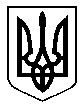 